.Charleston StepsLock Steps, ½ Pivot, ¼ PivotTouch Forward, Touch Side, Weave - Repeat(styling: for a bouncier feel replace touches with rock steps)**Restart Here :  During Wall 2 - back wallMambo Step, Lock Back, Coaster Step, Lock ForwardStart Again!Ending to face front wall: Wall 6Dance up to and including counts 1-7,Turn ¼ L (front wall) stepping L over R (&), step R to side (8)– Ta dah!Contact Details: michellerisley@hotmail.co.uk / www.peace-train.co.ukYes, Darling Daughter !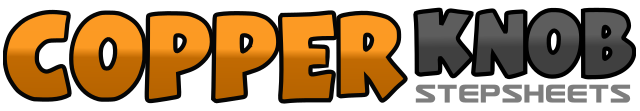 .......Count:32Wall:4Level:Beginner.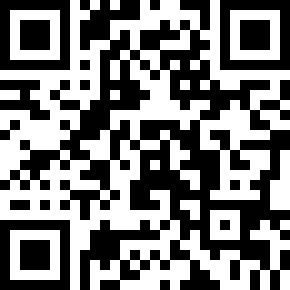 Choreographer:Michelle Risley (UK) - September 2013Michelle Risley (UK) - September 2013Michelle Risley (UK) - September 2013Michelle Risley (UK) - September 2013Michelle Risley (UK) - September 2013.Music:Yes My Darling Daughter - Eydie Gorme : (Remastered)Yes My Darling Daughter - Eydie Gorme : (Remastered)Yes My Darling Daughter - Eydie Gorme : (Remastered)Yes My Darling Daughter - Eydie Gorme : (Remastered)Yes My Darling Daughter - Eydie Gorme : (Remastered)........1-2Tap R Toe Forward, Step R Back,3-4Tap L Toe Back, Step L Forward5-6Tap R Toe Forward, Step R Back,7-8Tap L Toe Back, Step L Forward1&2Step R Forward, Lock L behind R, Step R Forward3&4Step L Forward, Lock R behind L, Step L Forward5-6Step Forward R, Pivot ½ turn L (6:00)7-8Step Forward R, Pivot ¼ turn L (3:00)1-2Touch R Forward, Touch R Side,3&4Step R behind L, Side L, Cross R over L5-6Touch L Forward, Touch L Side,7&8Step L behind R, Side R, Step L next to R**1&2Rock Forward R, Recover, Step R Back3&4Step Back on L, Lock R over L, Step Back L5&6Step Back on R, Together L, Step Forward R7&8Step Forward L, Lock R behind L, Step Forward L